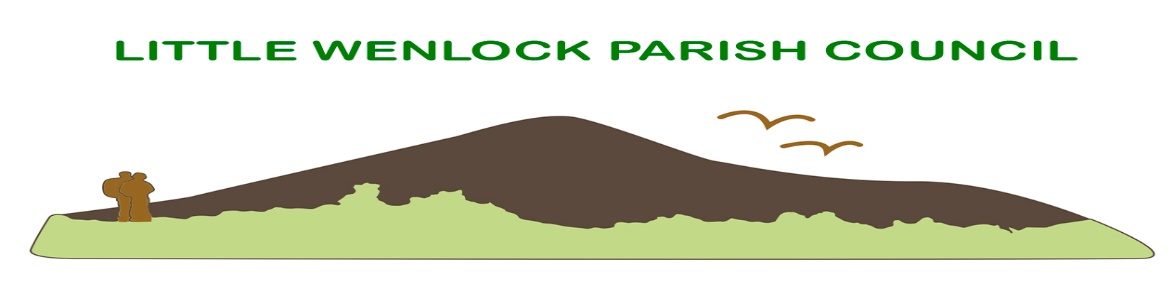 Clerk: Mrs Jayne Madeley BA 01746 785175 email: clerk@littlewenlock-pc.co.uk.               Website www.littlewenlock-pc.co.ukAgenda of the extra ordinary meeting of Little Wenlock Parish Council to be held on Monday 27th June 2022 in the Village Hall Malthouse Bank Little Wenlock at 7pm Public Session. Record members present. Receive apologies and reasons for absence.Dispensations and declaration of personal or prejudicial interests.To approve the audit for year ended 31.3.22      a. Consider approving completion of the certificate of exemption of external audit.            b. Approve internal audit.            c. Approve annual governance statement.            d. Approve annual accounts statement.   6. Consider internal audit report.    7.  Date of next scheduled meeting 11th July 2022 of Parish Council.